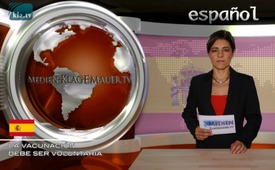 La vacunación debe ser voluntaria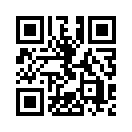 Muchas personas tienen menos probabilidades de vacunarse y están empezando a asumir la responsabilidad de su salud. Pero esta evolución es claramente indeseable para los países europeos y las empresas farmacéuticas. Actualmente, en varios países de Europa existe la amenaza de una vacunación obligatoria en respuesta a las crecientes críticas contra la vacunación. Por este motivo, el sábado 16.9.2017, tuvo lugar una DEMO. Su lema es:"¡Las vacunas deben ser voluntarias!"La vacunación debe ser voluntaria

La salud es el mayor bien de las personas, razón por la cual hoy se pone mucho énfasis en la prevención. Prevención significa que las enfermedades deben evitarse con medidas médicas anticipadas. Durante mucho tiempo las vacunas han sido contadas entre las medidas preventivas y las compañías de seguros de salud están generalmente obligadas a asumir los costos para esto. También la industria farmacéutica ha descubierto esta área, se producen nuevas vacunas cada año para así aumentar sus beneficios. Desde hace varios años hay cada vez más información en circulación, donde las vacunas se están cuestionando: se lee acerca de daños en forma de discapacidad después de su aplicación, o incluso hasta la muerte. También se sabe que los niños pueden padecer sarampión aunque estén vacunados,. Para que las vacunas puedan lograr una reacción adecuada del sistema inmunológico, es necesario que contengan sustancias de efecto potenciador. A estas sustancias potenciadoras se las conoce como co-adyuvantes. El Dr. med. Klaus Hartmann, reconocido experto internacional especialista en daños causados por la vacunación, declara que hasta ahora no se ha podido esclarecer la forma de actuar de los co-adyuvantes. 
Por eso se les llama a estas sustancias el “pequeño y sucio secreto”* de la Inmunología**, ya que frecuentemente contienen aluminio. Ya desde 1993 se relataron casos de pacientes en Francia, que después de haber recibido una vacunación experimentaron dolores en los músculos y en las articulaciones, aunados a un cansancio y fatiga extremos. Se descubrió que la causa de estos males eran las vacunas con contenido de aluminio, por el hecho de que se encontraron células inmunológicamente activadas por el aluminio en los tejidos musculares de estos pacientes. En la actualidad se clasifica a este tipo de enfermedad como síndrome de ASIA. Las siglas hacen referencia a las enfermedades auto inmunológicas provocadas por las vacunas. Dado que las vacunas contienen aluminio y por ello pueden causar daños a los pacientes que se someten a ellas, es imprescindible que el uso de la vacunación permanezca de aplicación voluntaria, y no sea obligado unilateralmente.
Muchas personas ya han reconocido esto, se vacunan menos y comienzan cada vez más a asumir la responsabilidad de su salud en forma más madura. Pero este desarrollo no es deseado por los Estados europeos, así como tampoco por las compañías farmacéuticas. Ahora existe la amenaza en algunos países de una vacunación obligatoria en Europa como una reacción a la crítica creciente de las vacunas y efectos adversos de los estudios científicos.  El 10.5.2017 el parlamento sueco rechazó una ley que hubiera aprobado la vacunación obligatoria. El parlamento subrayó: “si aprobamos la vacunación obligatoria perjudicaríamos los derechos civiles en cuanto a decidir qué es bueno para su salud”. Esta iniciativa popular demuestra lo importante que es que la población se movilice y defienda sus derechos civiles. En Italia, los ciudadanos se han manifestado más de diez veces desde mayo a julio de 2017 en contra de esta vacunación obligatoria ya prescrita en el país. Y por esta razón, el 16. 9. 2017 se llevó a cabo en Berlín una gran manifestación, con el lema: La vacunación debe seguir siendo voluntaria!de ch. / hc.Fuentes:http://info.kopp-verlag.de/medizin-und-gesundheit/was-aerzte-ihnen-nicht-erzaehlen/julie-l-vesque/27-fakten-ueber-pharmaindustrie-impfstoffe-und-impfgegner-.html|

http://info.kopp-verlag.de/medizin-und-gesundheit/was-aerzte-ihnen-nicht-erzaehlen/mike-adams/in-italien-sterben-13-menschen-durch-einen-grippeimpfstoff-die-zahl-der-opfer-steigt.html

Buch von Klaus Hartmann: “Impfen, bis der Arzt kommt: Wenn bei Pharmakonzernen Profit über Gesundheit geht“Esto también podría interesarle:---Kla.TV – Las otras noticias ... libre – independiente – no censurada ...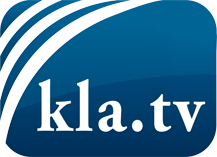 lo que los medios de comunicación no deberían omitir ...poco escuchado – del pueblo para el pueblo ...cada viernes emisiones a las 19:45 horas en www.kla.tv/es¡Vale la pena seguir adelante!Para obtener una suscripción gratuita con noticias mensuales
por correo electrónico, suscríbase a: www.kla.tv/abo-esAviso de seguridad:Lamentablemente, las voces discrepantes siguen siendo censuradas y reprimidas. Mientras no informemos según los intereses e ideologías de la prensa del sistema, debemos esperar siempre que se busquen pretextos para bloquear o perjudicar a Kla.TV.Por lo tanto, ¡conéctese hoy con independencia de Internet!
Haga clic aquí: www.kla.tv/vernetzung&lang=esLicencia:    Licencia Creative Commons con atribución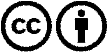 ¡Se desea la distribución y reprocesamiento con atribución! Sin embargo, el material no puede presentarse fuera de contexto.
Con las instituciones financiadas con dinero público está prohibido el uso sin consulta.Las infracciones pueden ser perseguidas.